1η ΠΡΟΣΚΛΗΣΗ ΣΥΓΚΛΗΣΗΣ ΟΙΚΟΝΟΜΙΚΗΣ ΕΠΙΤΡΟΠΗΣΚαλείστε να προσέλθετε σε τακτική συνεδρίαση της Οικονομικής Επιτροπής, που θα διεξαχθεί στο Δημοτικό Κατάστημα την 10η του μηνός Ιανουαρίου έτους 2020, ημέρα Παρασκευή και ώρα 12:30 για την συζήτηση και λήψη αποφάσεων στα παρακάτω θέματα της ημερήσιας διάταξης, σύμφωνα με τις σχετικές διατάξεις του άρθρου 75 Ν.3852/10, όπως αντικαταστάθηκε από το άρθρο 77 του Ν.4555/18 και ισχύει :1. Διαγραφή πράξεων  βεβαίωσης παράβασης ΚΟΚ από χρηματικούς καταλόγους και επαναβεβαίωση στους σωστούς οφειλέτες2. Διαγραφή χρηματικού καταλόγου  από τον  Κουβάτα Δημήτριο του Γεωργίου,  στην περιοχή «Πατουλιάς -Στρατώνες», λόγω μη υποχρέωσης καταβολής εισφοράς σε χρήμα3. Διαγραφή χρηματικού καταλόγου  εισφοράς σε χρήμα  από τον κ. Κοθρά Χρήστο του Νικολάου με Α.Φ.Μ: 030298124 στην περιοχή Αγία Μονή  ΙΙΙ-  (Γαρδικάκι), λόγω  μη υποχρέωσης καταβολής  εισφοράς σε χρήμα (λανθασμένος  ιδιοκτήτης)4. Διαγραφή χρηματικού καταλόγου  εισφοράς σε χρήμα και αποδέσμευση τραπεζικού λογαριασμού     από τον κ. Κατσίμπα Βασίλειο του Χρήστου με Α.Φ.Μ: 136721117 στην περιοχή Αγία Μονή  ΙΙΙ-  (Γαρδικάκι), λόγω  μη υποχρέωσης καταβολής  εισφοράς σε χρήμα (λανθασμένος  ιδιοκτήτης)5. Διαγραφή χρηματικού καταλόγου  εισφοράς σε χρήμα   από την Χατζή Καλλιόπη του Παναγιώτη με Α.Φ.Μ: 066546367 στην περιοχή Αγία Μονή Ι, λόγω παρακράτησης γης αντί εισφοράς σε χρήμα, σύμφωνα με διορθωτική πράξη του Περιφερειάρχη Θεσσαλίας6. Διαγραφή χρηματικού καταλόγου μετατροπής  εισφοράς γης σε χρήμα από  τον Λιάνα Γεώργιο του Στεφάνου στην περιοχή Γέφυρα Πάσχου ΙΙ, λόγω κύρωσης διορθωτικής πράξης εφαρμογής από τον Περιφερειάρχη Θεσσαλίας  και βεβαίωση ποσών εισφοράς σε χρήμα  στην Κούκλη Νίκη του Βασιλείου7. Διαγραφή οφειλών από τον Σουγκάρη Ιωάννη του Γεωργίου  Α.Φ.Μ: 005858030 που αφορούν σε μισθώματα έτους 2001 του καταστήματος-κληροδοτήματος Ιωάννη Ματσόπουλου που βρίσκεται στη διασταύρωση των οδών Μιαούλη και Αλβανικού Μετώπου , ως αχρεωστήτως βεβαιωθέντων8. Διαγραφή βεβαιωθέντων προστίμων ανέγερσης αυθαίρετης κατασκευής φερόμενης ιδιοκτησίας Καλογερόπουλου Στέφανου του Σεραφείμ –Γεωργίου με Α.Φ.Μ: 047737812 , ως αχρεωστήτως βεβαιωθέντα9. Έγκριση των όρων δημοπράτησης για την εκμίσθωση  δημοτικού καταστήματος-κληροδοτήματος Ιωάννη Ματσόπουλου, που βρίσκεται στη συμβολή των οδών Μιαούλη και Ηρώων Αλβανικού Μετώπου, επιφάνειας  55 τ.μ10. Έγκριση Πρωτοκόλλου Προσωρινής και Οριστικής Παραλαβής   του έργου «Αντικατάσταση τμημάτων υφισταμένου επιφανειακού αρδευτικού δικτύου με υπόγειο, στα αγροκτήματα αναδασμού των Τ.Κ. Ριζώματος και Πλατάνου της Δ.Ε. Παραληθαίων»11. Έγκριση Πρακτικού  1  της Επιτροπής διενέργειας του ανοιχτού ηλεκτρονικού διαγωνισμού επιλογής αναδόχου για την κατασκευή του έργου  «ΑΝΑΠΛΑΣΕΙΣ ΚΑΙ ΒΕΛΤΙΩΣΗ ΥΠΟΔΟΜΩΝ Τ.Κ. ΑΓΡΕΛΙΑΣ»12. Επιλογή τρόπου εκτέλεσης δημοσίων  συμβάσεων έργων προϋπολογισμού  ίσης ή κατώτερης από το ποσό των είκοσι χιλιάδων (20.000,00)ευρώ13. Έγκριση Πρόσκλησης της Δ/νσης Τεχνικών Υπηρεσιών για την κατάρτιση καταλόγων εργοληπτών και μελετητών του άρθρου 118 παρ. 5 του Ν. 4412/2016 για την επιλογή αναδόχων (με την διαδικασία της απ’ ευθείας ανάθεσης) μέσω Δημόσιας ηλεκτρονικής κλήρωσης Δημοσίων Συμβάσεων Έργων, Μελετών και Παροχής Τεχνικών και λοιπών συναφών Επιστημονικών Υπηρεσιών του Δήμου Τρικκαίων, έτους 202014. Συγκρότηση επιτροπής διενέργειας ηλεκτρονικών κληρώσεων μέσω του ΚΗΣΚ για την ανάθεση δημοσίων συμβάσεων έργων, μελετών και παροχής συναφών υπηρεσιών, των οποίων η εκτιμώμενη αξία της σύμβασης είναι ίση ή κατώτερη των 20.000,00€ χωρίς ΦΠΑ, για το έτος 2020Πίνακας Αποδεκτών	ΚΟΙΝΟΠΟΙΗΣΗ	ΤΑΚΤΙΚΑ ΜΕΛΗ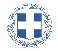 ΕΛΛΗΝΙΚΗ ΔΗΜΟΚΡΑΤΙΑ
ΝΟΜΟΣ ΤΡΙΚΑΛΩΝΔΗΜΟΣ ΤΡΙΚΚΑΙΩΝΔ/ΝΣΗ ΔΙΟΙΚΗΤΙΚΩΝ ΥΠΗΡΕΣΙΩΝΤΜΗΜΑ ΔΙΟΙΚΗΤΙΚΗΣ ΥΠΟΣΤΗΡΙΞΗΣΓραμματεία Οικονομικής ΕπιτροπήςΤρίκαλα, 3 Ιανουαρίου 2020
Αριθ. Πρωτ. : 100ΠΡΟΣ :  1.Τα μέλη της ΟικονομικήςΕπιτροπής (Πίνακας Αποδεκτών)(σε περίπτωση κωλύματος παρακαλείσθε να ενημερώσετε τον αναπληρωτή σας).κ. Μπουκοβάλας Στέφανος Πρόεδρος Κοινότητας ΤρικκαίωνΟ Πρόεδρος της Οικονομικής ΕπιτροπήςΨύχος ΚωνσταντίνοςΑντιδήμαρχοςΨύχος ΚωνσταντίνοςΒότσιου - Μακρή ΠαρασκευήΑναστασίου ΒάιοςΚοτρώνη-Μπαλοδήμου ΓεωργίαΚωτούλας ΙωάννηςΠαζαΐτης ΔημήτριοςΑλεστά ΣοφίαΒασταρούχας ΔημήτριοςΚαΐκης ΓεώργιοςΔήμαρχος & μέλη Εκτελεστικής ΕπιτροπήςΓενικός Γραμματέας  Δ.ΤρικκαίωνΑναπληρωματικά μέλη Ο.Ε. 